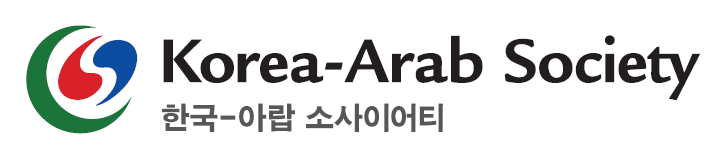 Application Form for Korea-Arab Youth Supporters Application Form for Korea-Arab Youth Supporters Application Form for Korea-Arab Youth Supporters Application Form for Korea-Arab Youth Supporters Application Form for Korea-Arab Youth Supporters Application Form for Korea-Arab Youth Supporters Application Form for Korea-Arab Youth Supporters NameDate of BirthNationalityContactMobileContactEmailAddressUniversityPeriod (mm/yy~mm/yy)Period (mm/yy~mm/yy)Name of UniversityName of UniversityDepartmentGraduation statusUniversity~~University~~Account of personal social networksAccount of personal social networksAccount of personal social networksAccount of personal social networksAccount of personal social networksAccount of personal social networksAccount of personal social networksInstagramOthersPersonal IntroductionPersonal IntroductionPersonal IntroductionPersonal IntroductionPersonal IntroductionPersonal IntroductionPersonal Introduction1. Please describe your motivation for applying to this program.1. Please describe your motivation for applying to this program.1. Please describe your motivation for applying to this program.1. Please describe your motivation for applying to this program.1. Please describe your motivation for applying to this program.1. Please describe your motivation for applying to this program.1. Please describe your motivation for applying to this program.2. Please describe topics of contents(video, reels) that you will make and KAS offline event that you want to participate(please refer to the KAS event list on ‘outline’ tab via website)2. Please describe topics of contents(video, reels) that you will make and KAS offline event that you want to participate(please refer to the KAS event list on ‘outline’ tab via website)2. Please describe topics of contents(video, reels) that you will make and KAS offline event that you want to participate(please refer to the KAS event list on ‘outline’ tab via website)2. Please describe topics of contents(video, reels) that you will make and KAS offline event that you want to participate(please refer to the KAS event list on ‘outline’ tab via website)2. Please describe topics of contents(video, reels) that you will make and KAS offline event that you want to participate(please refer to the KAS event list on ‘outline’ tab via website)2. Please describe topics of contents(video, reels) that you will make and KAS offline event that you want to participate(please refer to the KAS event list on ‘outline’ tab via website)2. Please describe topics of contents(video, reels) that you will make and KAS offline event that you want to participate(please refer to the KAS event list on ‘outline’ tab via website)